Famous AnimatorsHistorical Contexts and InfluenceWillis H O’Brien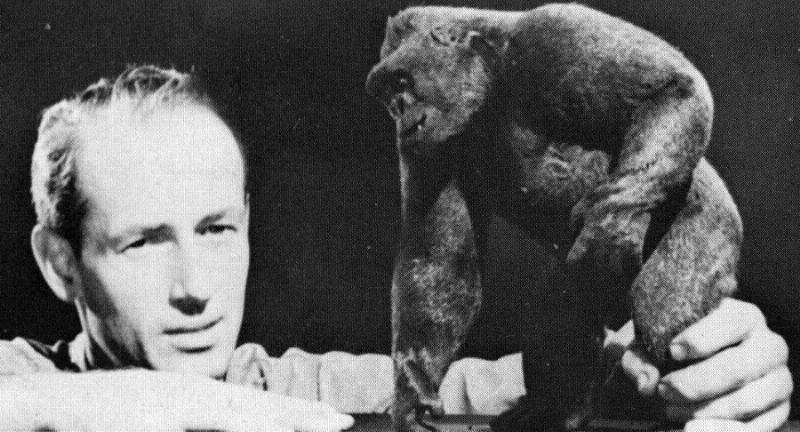 What was Willis H O’Brien’s most famous film?When was it made?Why was Willis so important?Ray Harryhausen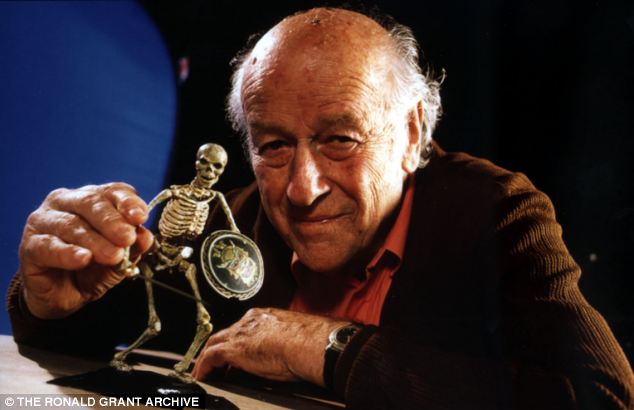 Who inspired Harryhausen?What was his most famous film?What country was Harryhausen from?Jan Svankmajer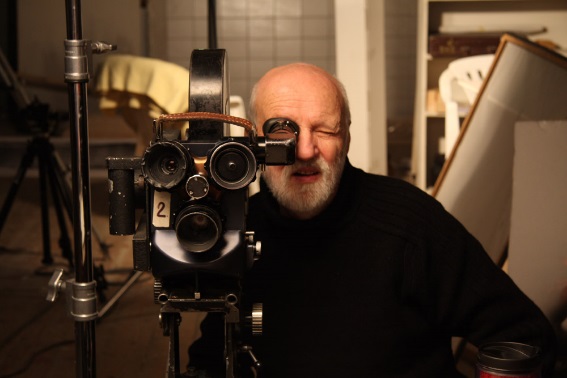 What country was Jan Svankmajer from?What political system was this country ruled under?What type of artist was Svankmajer?What themes often occurred in Svankmajer’s work?Hayou Miyazaki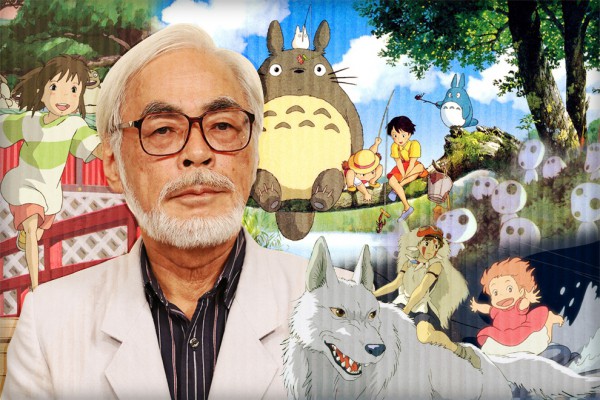 What country is Miyazaki from?What type of animation does Miyazaki produce?What is the name of Miyazaki’s production company?What are the themes of Grave of the Fireflies?Would you call Grave of the Fireflies a children’s film?John Lasseter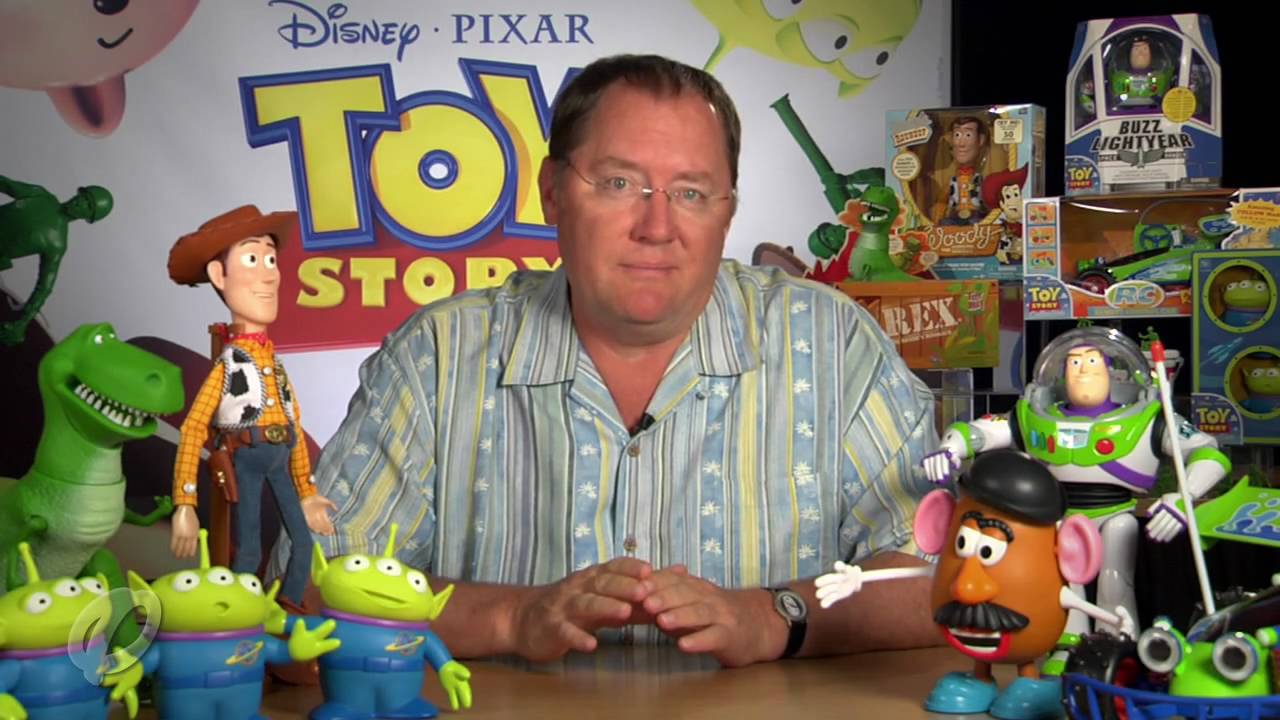 What company did John Lasseter work for?Which entrepreneur and technologist helped fund and create Pixar?What role did Lasseter have at Disney?What is John Lasseter’s legacy to animation?